25/05/2023, 17:54:: Gestão em Saúde ::Relatório - Contratado X RealizadoUnidade: HOSP REG DO VALE DO PARAIBAPeríodo: Julho a Setembro de 202225-05-2023 17:53443 - InternaçõesJulhoCont.AgostoCont.SetembroTotalReal.Real.Cont.1800Real.Cont. Real. %540 616 14,07Clínica MédicaObstetríciaPediatria1800200018023001860000000000,000,000,0000000PsiquiatriaTotal000000180200180230180186540 616 14,07473 - Saídas Hospitalares em Clínica CirúrgicaJulhoCont.AgostoCont.SetembroCont.300TotalCont. Real.443 900 1.049 16,56Real.Real.Real.%EletivasUrgênciasTotal300379679263371634300343395379379332 1.137 1.098 -3,43679738679775 2.037 2.147 5,40444 - Hospital-DiaJulhoCont.AgostoCont.SetembroCont.TotalReal.Real.Real.Cont. Real.%Cirurgia Hospital -Dia000000000,00CirurgiaAmbulatorial500449500694500518 1.500 1.661 10,73Total500449500694500518 1.500 1.661 10,73445 - UrgênciaJulhoCont.AgostoCont.SetembroCont.TotalReal.Real.1.1651.165Real.Cont. Real.%Quantidade1.1501.1501.1791.1501.1501.1501.031 3.450 3.375 -2,17Total1.1791.1501.031 3.450 3.375 -2,17529 - Consultas MédicasJulhoCont.AgostoCont.SetembroCont.TotalReal.Real.1.037Real.Cont.Real.%Primeiras ConsultasRede610850.5757.035635590610850610850946 1.830 2.618 43,06Interconsultas9977.5389.5721.028 2.550 2.615 2,556.479 16.965 19.341 14,018.453 21.345 24.574 15,13ConsultasSubseqüentes55.3246.5495.6355.7557.215Total7.095530 - Consultas Não MédicasJulhoCont.AgostoCont.SetembroCont.TotalReal.Real.Real.Cont. Real.%Primeiras ConsultasRede000000000,00Interconsultas150313150366150371450 1.050 133,33https://gestao.saude.sp.gov.br/principal.php1/4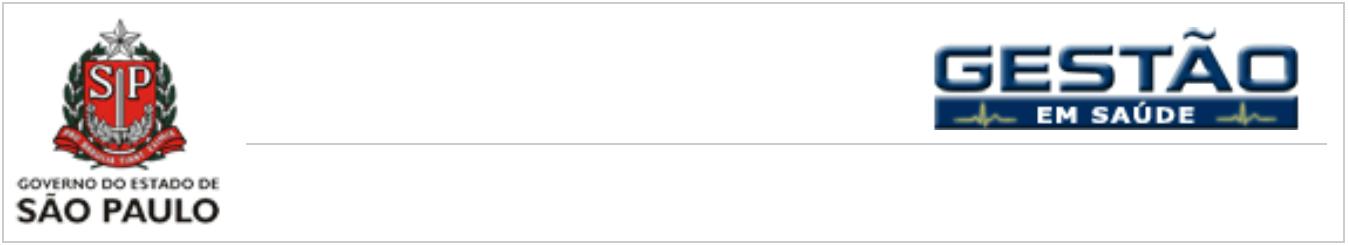 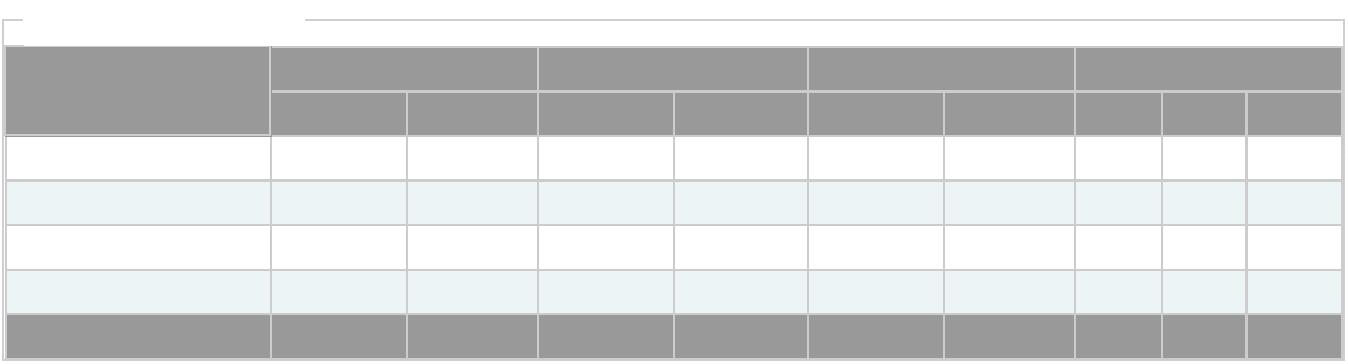 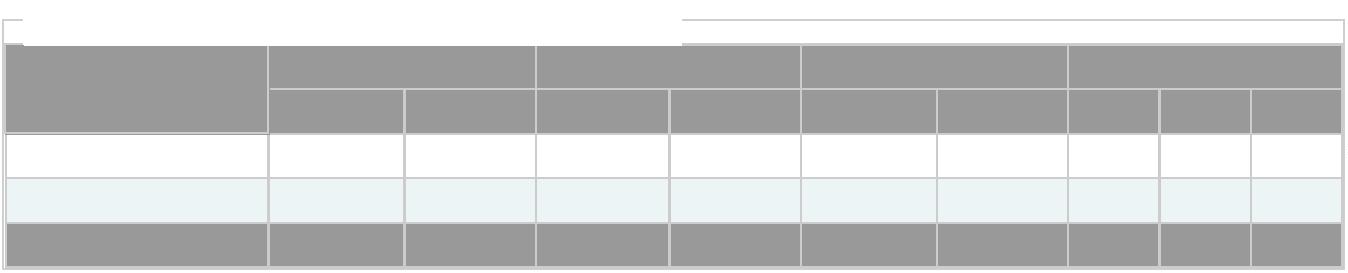 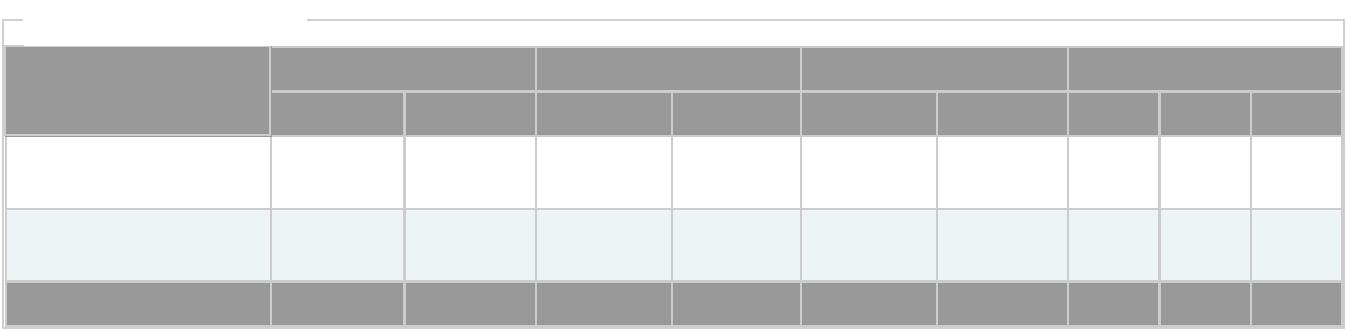 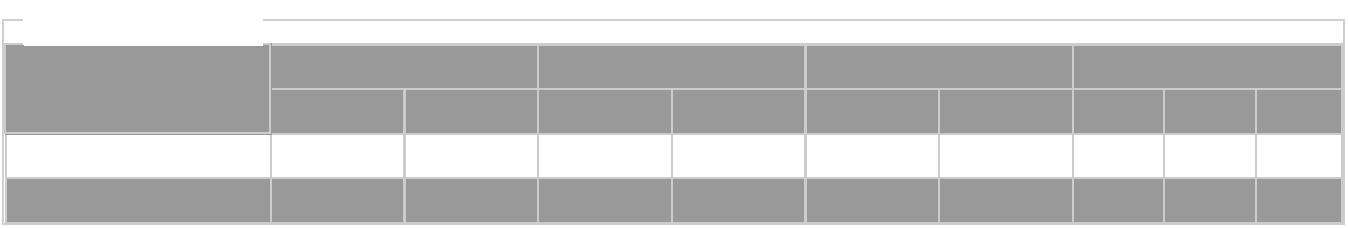 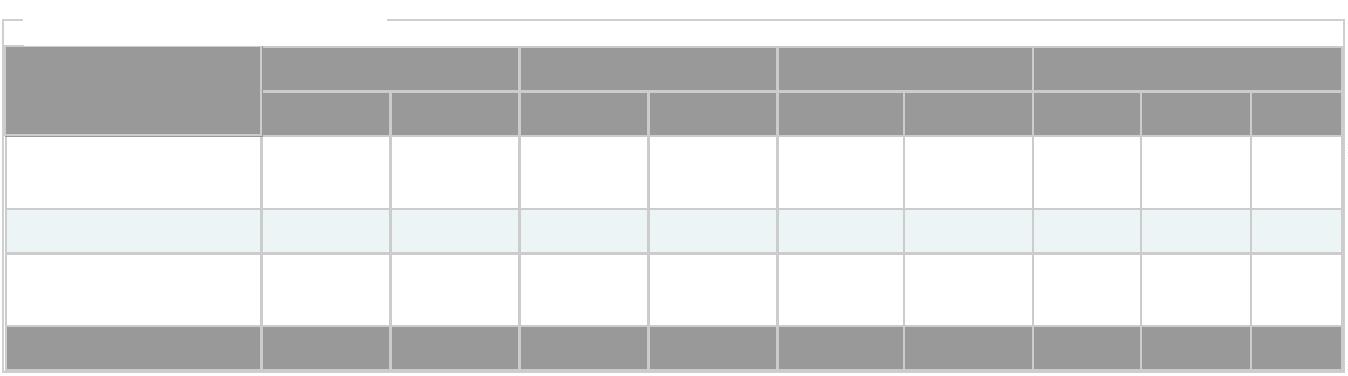 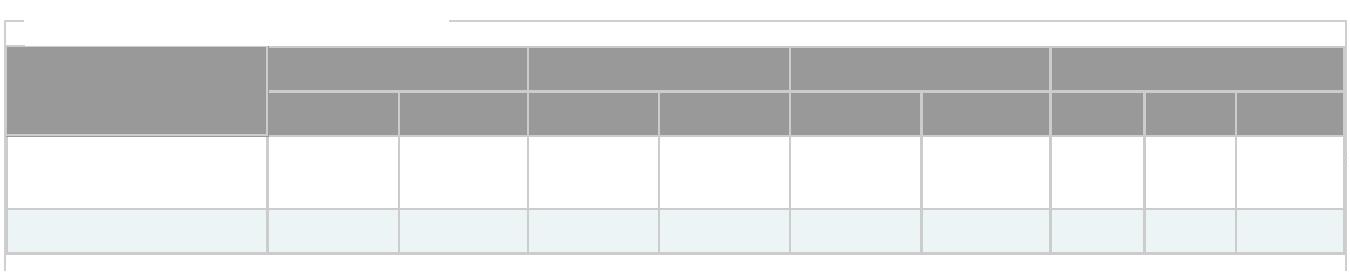 25/05/2023, 17:54Consultas:: Gestão em Saúde ::700578730713790617 2.220 1.908 -14,05436 1.380 1.154 -16,38SubseqüentesProcedimentosTerapêuticos(sessões)460235460483460Total1.3101.1261.3401.5621.4001.424 4.050 4.1121,53447 - SADT ExternoJulhoCont.AgostoCont.SetembroCont.TotalCont. Real.Real.Real.Real.%Diagnóstico emLaboratório Clínico0000000000000000,000,00Diagnóstico porAnatomia Pat. ECitopatologia0Diagnóstico porRadiologia524000000367174914500200400362166876500200400379 1.500 1.108 -26,13150 600 490 -18,331.032 1.200 2.822 135,17Diagnóstico porultra-sonografiaDiagósticoTomografiaDiagnósticp porRessonânciaMagnética0000000000,00Diagóstico poMedicina Nuclear invivo0740080007100800072002400021700,00-9,580,00Diagnóstico porEndoscopia800Diagnóstico porRadiologiaIntervencionistaMétodosDiagnósticos emespecialidades15501351550195155114046504440-4,520,00Diag.ProcedimentosEspeciais em000HemoterapiaTotal1.3351.6641.3351.6701.3351.747 4.005 5.081 26,87448 - Tratamentos ClínicosJulhoCont.AgostoCont.SetembroCont.TotalCont.Real.Real.2.492Real.Real.%Tratamento emOncologia - Sessãode Radioterapia3.2001.9961.1133.2003.2001.3602.011 9.600 6.499 -32,301.182 4.080 3.520 -13,73Tratamento emOncologia -Quimioterapia (QT)1.3601.3606161.225700Tratamento emOncologia -Hormonioterapia(HT)61663148616350687 1.848 2.0189,20Tratamento emOncologia -Fornecimento QTpara Clínica16028092156790296 -62,53AdicionalTratamento emOncologia -Fornecimento HTpara Clínica00000000000000000,000,00AdicionalTratamento emNefrologia - DiálisePeritoneal(pacientes)https://gestao.saude.sp.gov.br/principal.php2/4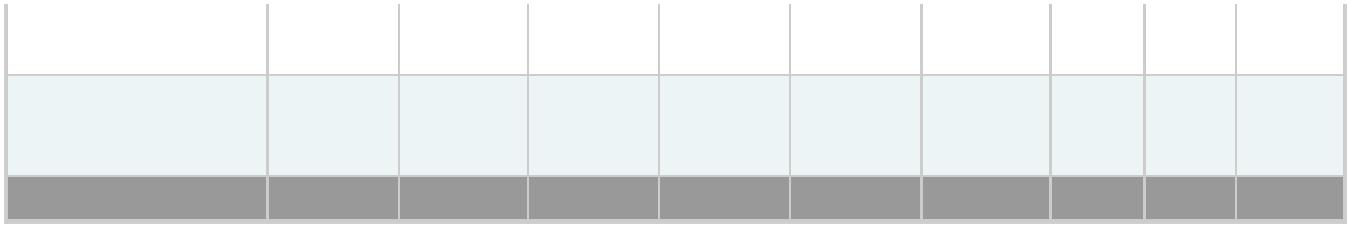 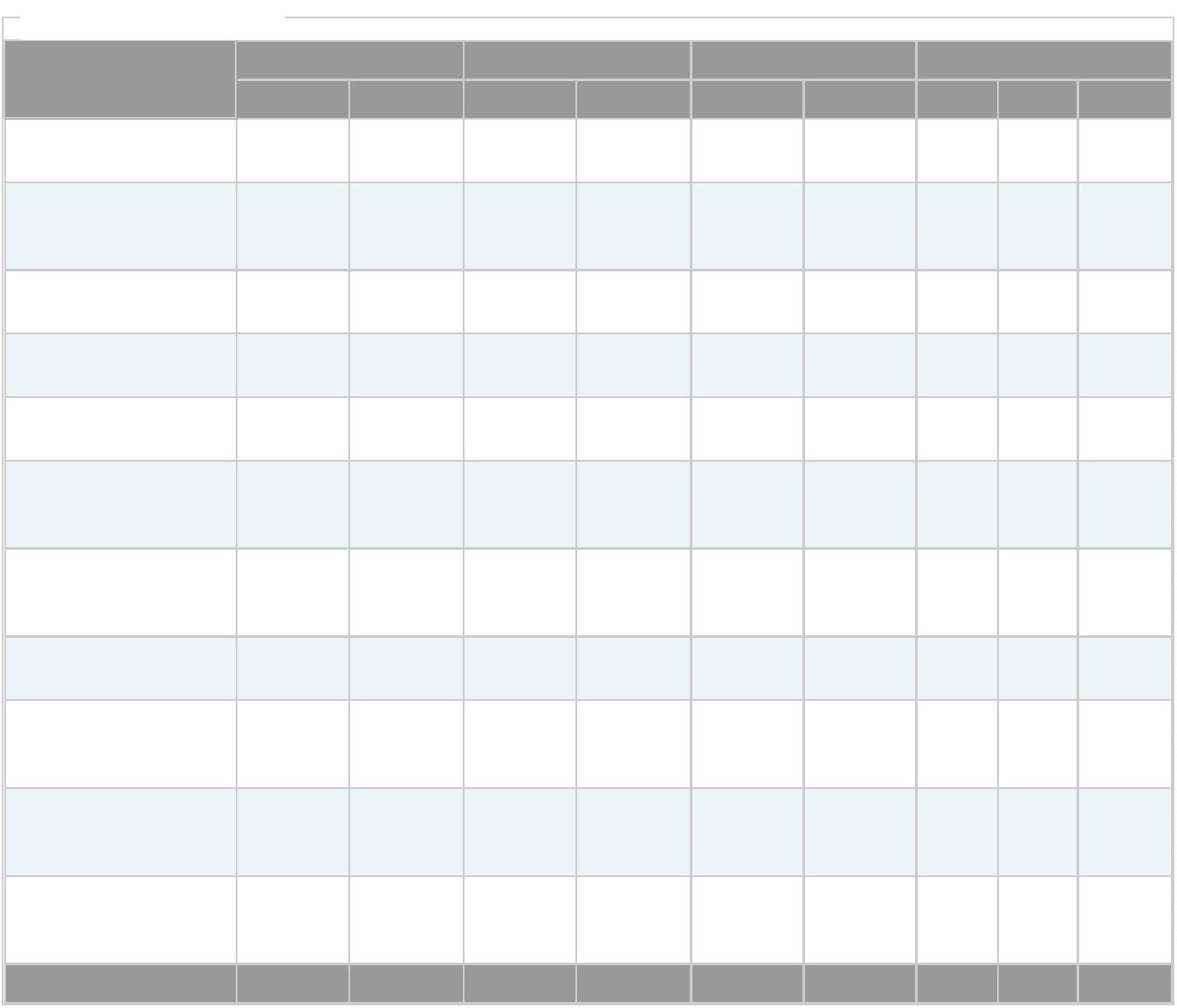 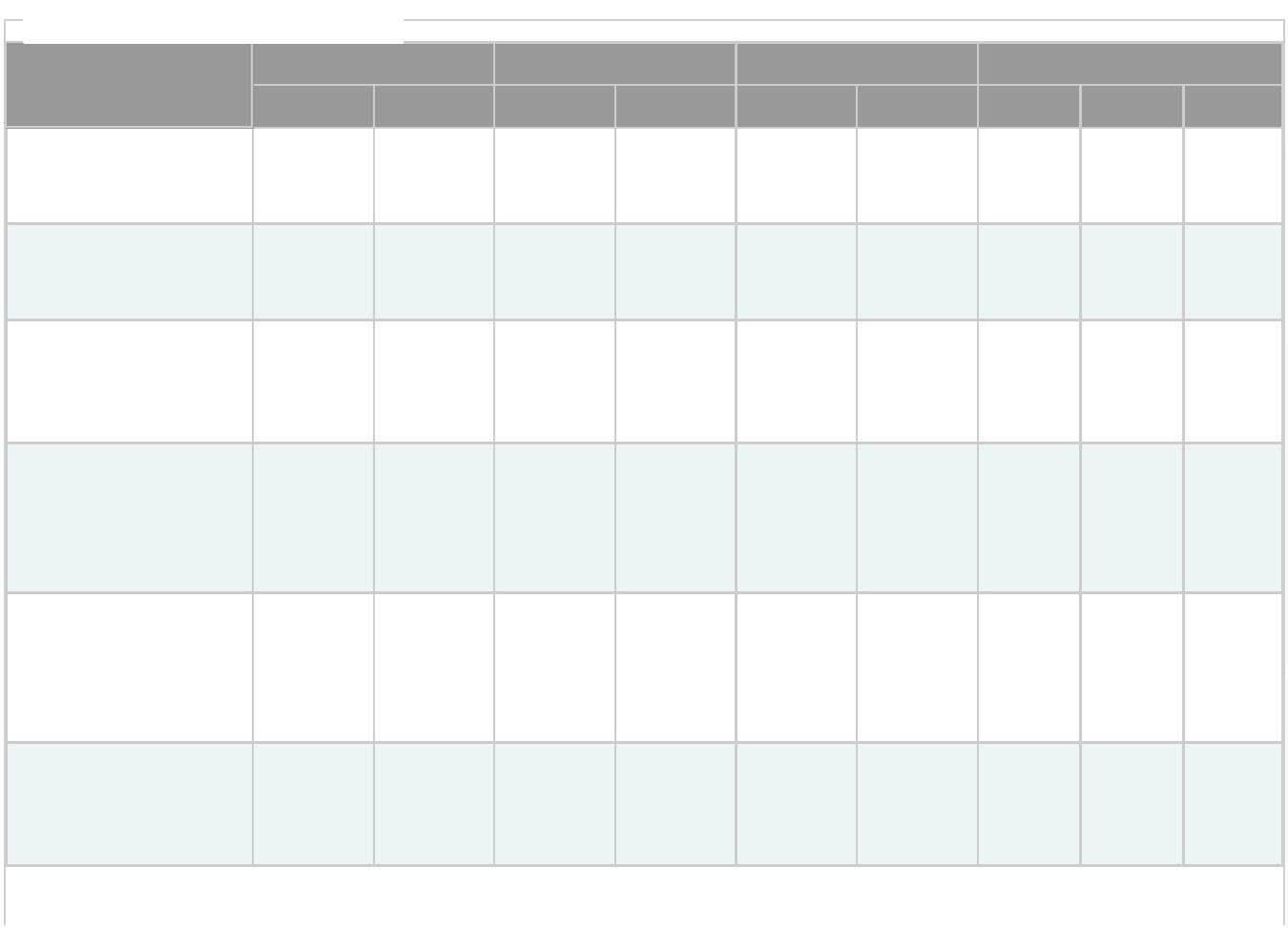 25/05/2023, 17:54Tratamento em:: Gestão em Saúde ::Nefrologia - SessãoDiálise000000000,000,57TerapiasEspecializadas -Litotripisia232232232236232232696700Tratamento emOftalmologia1.4001.6851.4001.8571.4001.632 4.200 5.174 23,19Total6.9685.7057.0886.6027.1585.900 21.214 18.207 -14,17647 - Exames de Alta Suspeição - OncologiaJulhoCont.AgostoCont.SetembroCont.TotalReal.Real.Real.Cont. Real.%Biopsia pele / partesmoles0000000000000000000,00Biopsia próstata guiadapor US0000000,000,00PAAF tireóide guiada porUSColonoscopia00000000000000000000000000000000000000000000000000000000000000000000000000000000000000000,000,000,000,000,000,000,000,000,000,000,00EsogastroduodenoscopiaRetossigmoidoscopiaRM crânioRM crânio com sedaçãoTC abdome superiorTC tóraxUS próstata abdominalUS próstata transretalUS tireóideTotal654 - Projeto Especial "Corujão da Saúde - Oftalmologia"JulhoCont.AgostoCont.SetembroCont.0TotalCont. Real. %Real.Real.Real.Consultas médicas0000000000,000,00Primeiras Consultasem Oftalmologia00000000Exames emOftalmologia0000000000,000,00Biometria Ultrassônica(Monocular)00000CampimetriaComputadorizada0000000000000000000000000,000,000,00Mapeamento de RetinaMicroscopia Especularde CórneaPaquimetriaUltrassônica00000000000000000,000,00Retinografia ColoridaBinocularRetinografiaFluorescente Binocular/Angiofluoresceinografia00000000000000000,000,00Tomografia deCoerência Óptica -OCTTopografiaComputadorizada deCórnea00000000000000000,000,00US de Globo Ocular /Órbita (Monocular)https://gestao.saude.sp.gov.br/principal.php3/4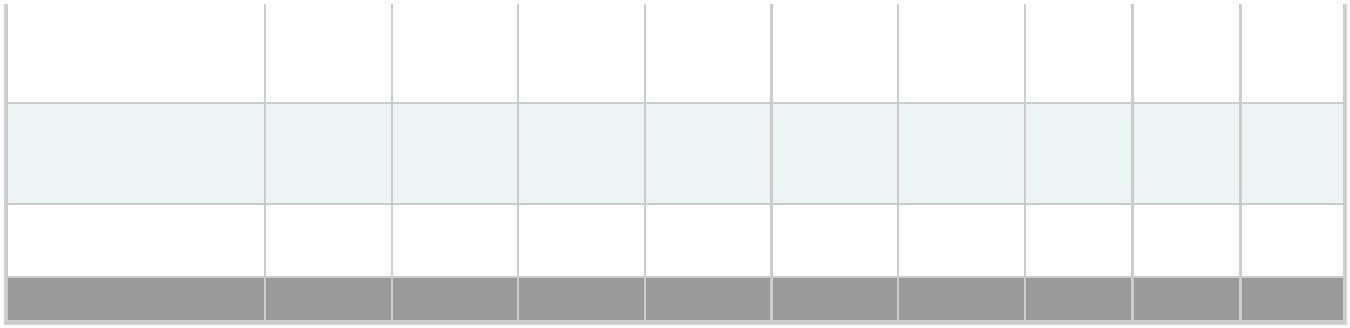 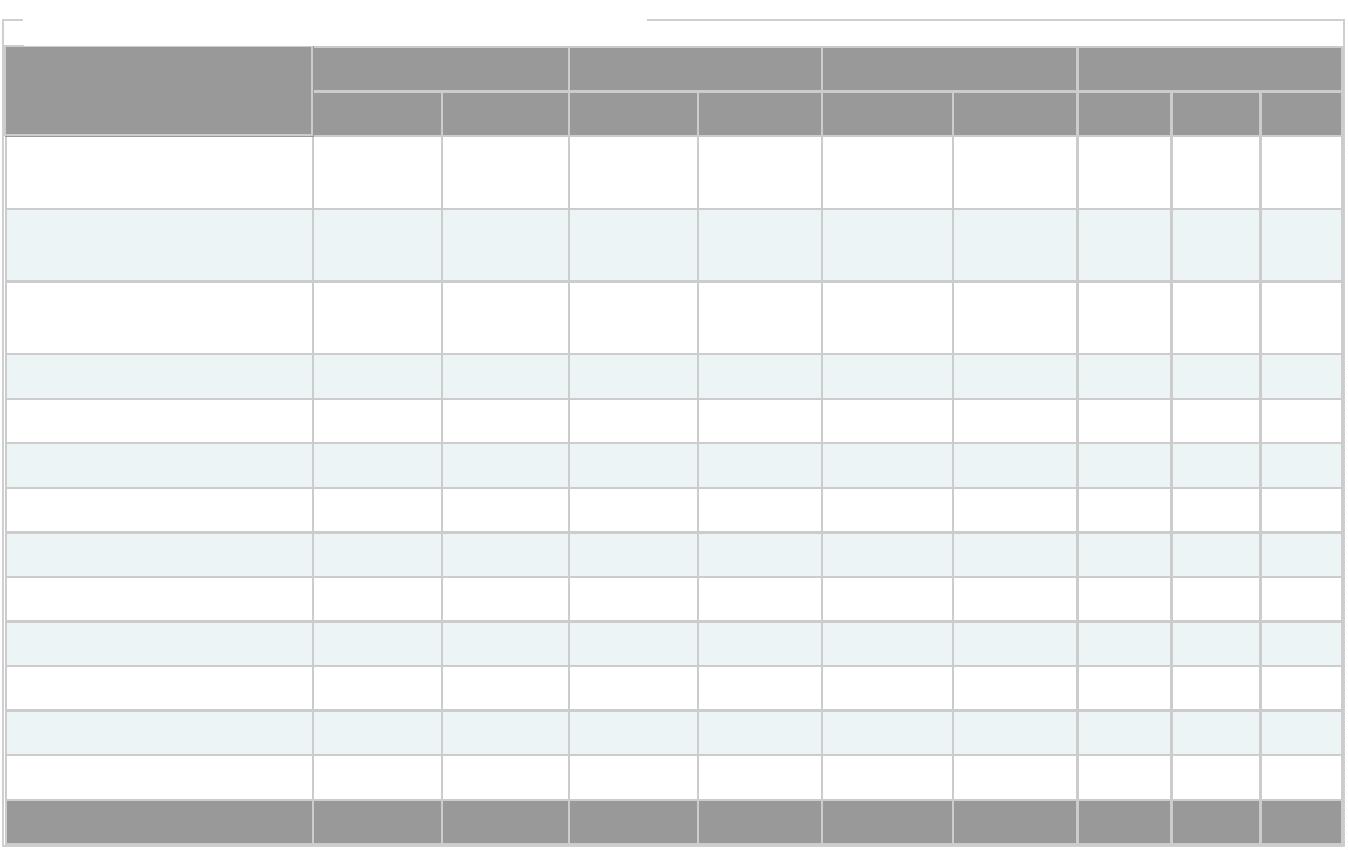 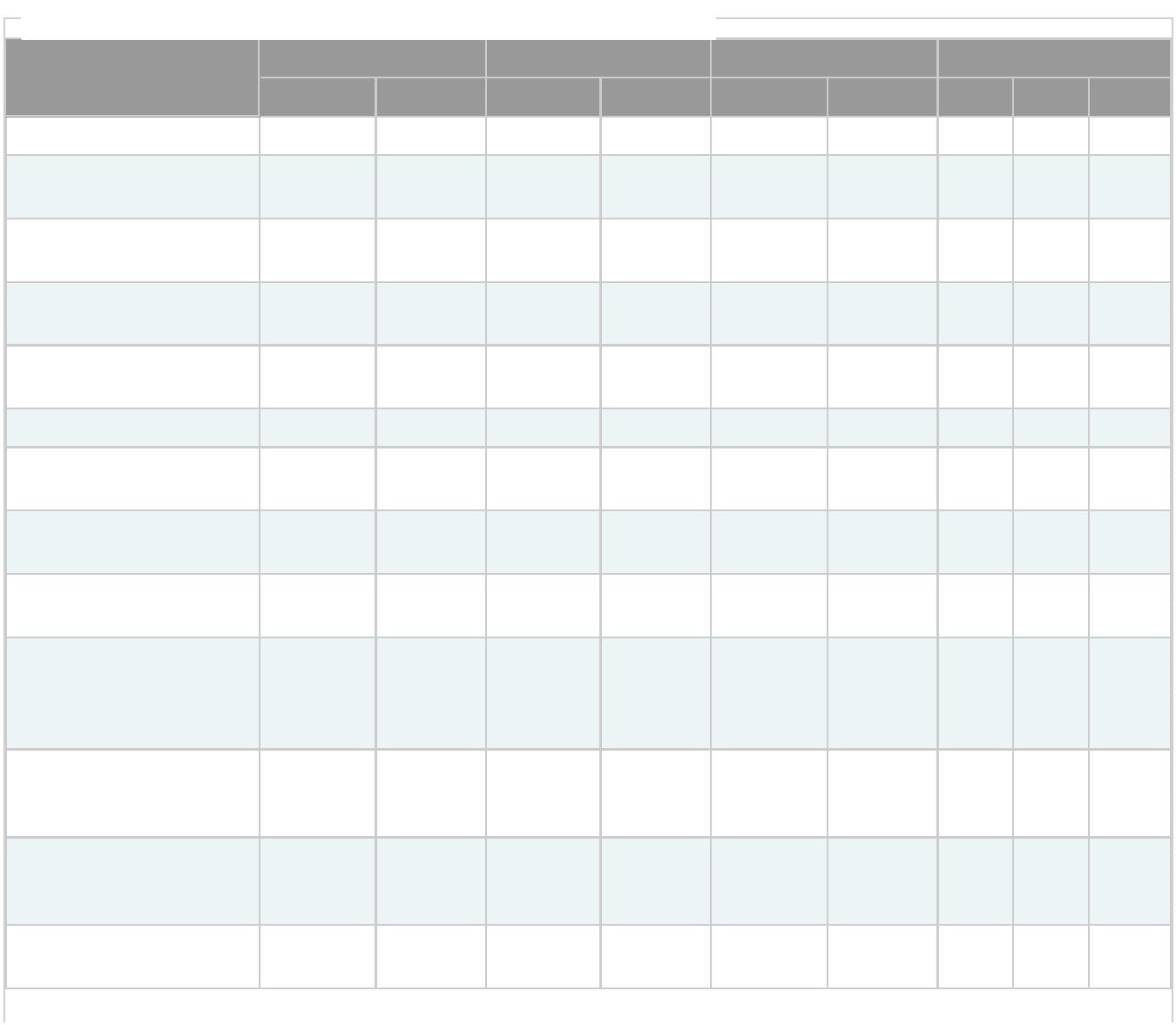 25/05/2023, 17:54Cirurgias:: Gestão em Saúde ::11701190117013601170820351 337 -3,99OftalmológicasCapsulotomia a YAGLaser000,00Tratamento Cirúrgicode Pterígio57510501517 13,33Facectomia c/Implante de LenteIntra-Ocular000000000,00Facoemulsificação c/Implante de LenteIntra-Ocular Dobrável7073397042784870425230210 203 -3,33Fotocoagulação aLaser42126 117 -7,14126 141 11,90Vitrectomia posterior42159942504282Total128159186159164477 4780,21675 - Projeto Especial "Corujão da Saúde - Cirurgias Eletivas"JulhoCont.AgostoCont.SetembroTotalCont. Real. %Real.Real.Cont.10Real.AdenoidectomiaAmigdalectomiaColecistectomia101030312610029183930309012 -60,0032 6,67103010163061 -32,225 -66,67Escleroterapia ComEspuma55555505501515HernioplastiaInguinal111026 73,33HisterectomiaPerineoplastia00000000000000000,000,00RessecçãoEndoscópica DePróstata152515108715102784537 -17,7820 -33,33Tratamento CirúrgicoDe Varizes100300Vasectomia0000000,00Total8538854485111255 193 -24,31https://gestao.saude.sp.gov.br/principal.php4/4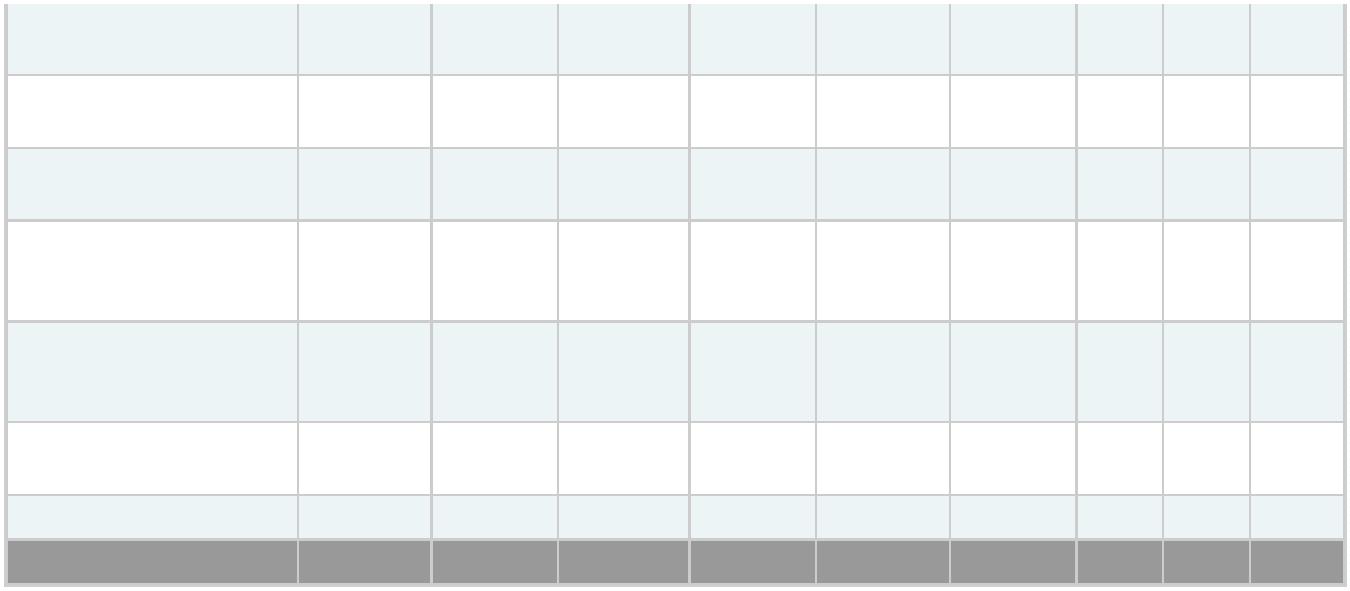 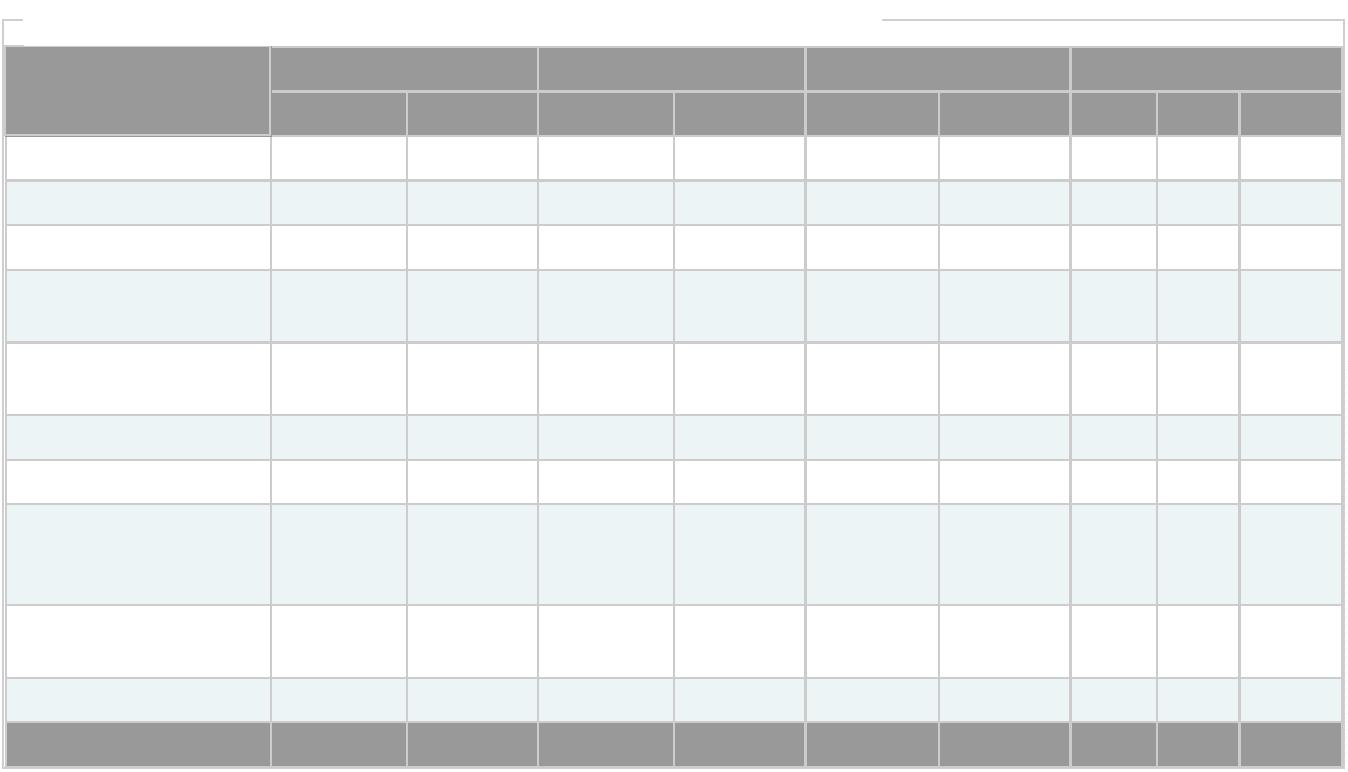 